Preencha e anexe no sistema da Fundação Aroeira, ANTES DOS TÍTULOS.   CARGO:____________________________________________________________________   INSCRIÇÃO:__________________________ CPF:__________________________________   NOME:_____________________________________________________________________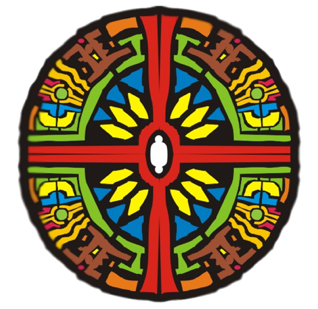            FUNDAÇÃO AROEIRDocumentos anexados (indique na coluna à direita o número de paginas de cada documento relacionado; deixe em branco caso não tenha o titulo ); não anexe comprovantes de graduação, extensão, atualização ou aperfeiçoamento.Número de páginasFolha de rosto preenchida Diploma de Doutorado (ou Ata de Defesa, na conformidade do edital)  o anexe outro tipo de documento.Diploma de MESTRADO (ou Ata de Defesa, na conformidade do edital). Não anexe outro tipo de documento.Certificado (não anexe outro tipo de documento) de ESPECIALIZAÇÃO em: _____________________________________________________________Certificado (não anexe outro tipo de documento) de ESPECIALIZAÇÃO em: _____________________________________________________________Certificado (não anexe outro tipo de documento) de ESPECIALIZAÇÃO em: _____________________________________________________________